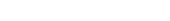          Ova datoteka je stvorena od Oracle Reports-a. Molim vas pregledajte ovaj dokument na nanačin Straničnog razmještaja.1 / 2667Prihodi poslovanjaPrihodi od prodaje nefinancijske imovineVIŠAK / MANJAKA. RAČUN PRIHODA I RASHODA I. OPĆI DIONa temelju članka 110. Zakona o proračunu ("Narodne novine", broj 87/08., 136/12. i 15/15.) te članka 25. Statuta općine Lastovo("Službeni glasnikOpćine Lastovo", broj 3/09., 1/13., 2/13. 5/18., 6/20., 7/20. - pročišćeni tekst i 2/21.), Općinsko vijeće Općine Lastovo, na 7. sjednici održanoj  8. travnja 2022. godine, donosi154490894.365.147,1817.801,06-197.067,55-280IndeksIndeks4Izvršenjeproračuna za2021.                                                              Članak1.Proračun Općine Lastovo za 2021. godinu izvršen je kako slijedi:4.382.948,24Prihodi:1349034Rashodi poslovanjaRashodi za nabavu nefinancijske imovine13286993973.155.233,341.424.782,454.580.015,79Rashodi:17994B. RAČUN FINANCIRANJANETO FINANCIRANJE C. RASPOLOŽIVA SREDSTVA IZ PRETHODNIH GODINA VIŠAK/MANJAK + NETO FINANCIRANJE +PRENESENI REZULTAT POSLOVANJA -94.598,659PRENESENI REZULTAT POSLOVANJA102.468,90-170UKUPNO PRIHODI, PRIMICI I PRENESENIREZULTAT POSLOVANJA4.485.417,14UKUPNO RASHODI I IZDACI4.580.015,79                                                                        Članak 2.Prihodi i rashodi, te primici i izdaci utvrđuju se u računu prihoda i rashoda, primitaka i izdataka kako slijedi:4/14/2GODIŠNJI IZVJEŠTAJ O IZVRŠENJU PRORAČUNA OPĆINE LASTOVO ZA 2021. GODINU1699217994-920708.108,602.841.721,02422.764,89Izvršenjeproračuna za2020.13.264.485,912.392.508,41163.868,902.556.377,31102.468,90-605.639,702.658.846,212.556.377,31Izvorni plan za2021.4.861.000,004.841.000,0020.000,004.861.000,003.388.000,001.473.000,000,000,000,004.861.000,004.861.000,0022 / 26Prihodi poslovanja64.365.147,1815490PRIHODI I RASHODI PO EKONOMSKOJKLASIFIKACIJI IndeksIndeks4Izvršenjeproračuna za2021.4Prihodi od porezaPomoći iz inozemstva i od subjekata unutaropćeg proračunaPrihodi od imovinePrihodi od upravnih i administrativnihpristojbi, pristojbi po posebnim propisima inaknada616364652.122.382,611.061.891,85357.751,90813.375,0813640192132100787892Porez i prirez na dohodakPorezi na imovinuPorezi na robu i uslugePomoći proračunu iz drugih proračunaPomoći proračunu iz drugih proračuna iizvanproračunskim korisnicimaPomoći od izvanproračunskih korisnikaPrihodi od financijske imovinePrihodi od nefinancijske imovineUpravne i administrativne pristojbePrihodi po posebnim propisimaKomunalni doprinosi i naknade 6116136146336336346416426516526531.426.956,08572.098,13123.328,400,001.061.891,850,006,48357.745,4291.253,32119.672,19602.449,5714411218400031921442199110981021208101781049190Porez i prirez na dohodak od nesamostalnograda Porez i prirez na dohodak od samostalnihdjelatnostiPorez i prirez na dohodak od imovine iimovinskih pravaPorez i prirez na dohodak od kapitalaPovrat poreza i prireza na dohodak po godišnjojprijaviStalni porezi na nepokretnu imovinu (zemlju,zgrade, kuće i ostalo)Povremeni porezi na imovinuPorez na prometPorezi na korištenje dobara ili izvođenjeaktivnostiTekuće pomoći proračunu iz drugih proračunaKapitalne pomoći proračunu iz drugih proračunaTekuće pomoći proračunu iz drugih proračuna iizvanproračunskim korisnicimaKapitalne pomoći proračunu iz drugih proračuna i izvanproračunskim korisnicimaKapitalne pomoći od izvanproračunskihkorisnikaKamate na oročena sredstva i depozite poviđenjuNaknade za koncesijePrihodi od zakupa i iznajmljivanja imovineNaknada za korištenje nefinancijske imovineOstali prihodi od nefinancijske imovineOstale pristojbe i naknadePrihodi vodnog gospodarstvaOstali nespomenuti prihodi Komunalni doprinosiKomunalne naknade949.311,5447.242,80178.204,54374.296,26-122.099,06141.509,33430.588,80103.058,4120.269,990,000,00305.789,54756.102,310,006,48153.184,32113.598,0990.963,010,0091.253,321.948,62117.723,57249.187,05353.262,5296000011611117228400000311509455014448840814893A. RAČUN PRIHODA I RASHODA4/14/26111611261136114611761316134614261456331633263316332634264136421642264236429651465226526653165322.841.721,02Izvršenjeproračuna za2020.11.565.673,37264.837,04387.287,85616.473,43989.785,44508.832,7767.055,16210.017,370,0054.819,6720,89387.266,9663.197,545.443,08547.832,81989.785,440,000,000,000,00122.207,01386.625,7659.927,777.127,39170.017,3740.000,000,000,0054.819,6720,89101.879,11121.452,41163.935,440,0063.197,544.043,021.400,06168.758,25379.074,56Izvorni plan za2021.4.841.000,002.119.500,001.363.500,00461.500,00887.500,001.457.000,00560.000,00102.500,001.305.000,0058.500,00500,00461.000,0088.000,00131.000,00668.500,0023 / 26PRIHODI I RASHODI PO EKONOMSKOJKLASIFIKACIJI IndeksIndeks4Izvršenjeproračuna za2021.Kazne, upravne mjere i ostali prihodi689.745,74131108Kazne i upravne mjere6819.745,74131108Ostale kazne9.745,74131Prihodi od prodaje nefinancijske imovine717.801,06489Prihodi od prodaje proizvedene dugotrajneimovine7217.801,06489Prihodi od prodaje građevinskih objekata72117.801,06489Stambeni objekti17.801,064Rashodi poslovanja33.155.233,3413293Rashodi za zaposleneMaterijalni rashodiFinancijski rashodi313234978.439,441.125.943,019.225,05172253126989185Plaće (Bruto)Ostali rashodi za zaposleneDoprinosi na plaćeNaknade troškova zaposlenimaRashodi za materijal i energijuRashodi za uslugeOstali nespomenuti rashodi poslovanjaOstali financijski rashodi311312313321322323329343873.303,9815.645,0189.490,4522.679,33216.562,32764.091,99122.609,379.225,0516701861101502955681269898976288939285Plaće za redovan radOstali rashodi za zaposleneDoprinosi za obvezno zdravstveno osiguranjeSlužbena putovanjaNaknade za prijevoz, za rad na terenu iodvojeni životStručno usavršavanje zaposlenikaOstale naknade troškova zaposlenimaUredski materijal i ostali materijalni rashodiMaterijal i sirovineEnergijaMaterijal i dijelovi za tekuće i investicijskoodržavanjeSitni inventar i auto gumeUsluge telefona, pošte i prijevozaUsluge tekućeg i investicijskog održavanjaUsluge promidžbe i informiranjaKomunalne uslugeZdravstvene i veterinarske uslugeIntelektualne i osobne uslugeRačunalne uslugeOstale uslugeNaknade za rad predstavničkih i izvršnih tijela,povjerenstava i sličnoReprezentacijaČlanarine i normePristojbe i naknadeOstali nespomenuti rashodi poslovanjaBankarske usluge i usluge platnog prometaZatezne kamate873.303,9815.645,0189.490,453.683,0011.434,73425,007.136,6027.604,3651.652,61111.260,546.617,1119.427,70428.645,44129.522,389.971,675.625,00114.537,6223.072,3952.717,4986.547,208.717,368.760,0011.854,816.730,009.216,458,6016701865123908311985112411710216492180800104991872370181118420231127214/14/268197211311131213132321132123213321432213222322332243225323132323233323432363237323832393291329332943295329934313433Izvršenjeproračuna za2020.17.449,337.449,337.449,33422.764,89422.764,89422.764,89422.764,892.392.508,41570.250,00445.222,977.308,07522.034,490,0048.215,5120.624,76143.962,23259.047,3921.588,597.308,07522.034,490,0048.215,517.290,184.786,580,008.548,0023.274,006.067,1789.897,285.659,0019.064,7825.998,9659.479,250,0012.464,640,00109.630,8323.347,1228.126,593.651,534.806,107.400,002.822,602.908,367.267,4540,62Izvorni plan za2021.9.000,009.000,0020.000,0020.000,0020.000,003.388.000,001.000.000,001.232.300,0010.900,00892.000,0016.000,0092.000,0036.500,00244.800,00817.500,00133.500,0010.900,0024 / 26PRIHODI I RASHODI PO EKONOMSKOJKLASIFIKACIJI IndeksIndeks4Izvršenjeproračuna za2021.Pomoći dane u inozemstvo i unutar općegproračunaNaknade građanima i kućanstvima na temeljuosiguranja i druge naknadeOstali rashodi363738202.310,2383.000,00756.315,6140801001009389Pomoći unutar općeg proračunaPomoći proračunskim korisnicima drugihproračunaOstale naknade građanima i kućanstvima izproračunaTekuće donacijeKapitalne donacijeKapitalne pomoći 36336637238138238615.000,00187.310,2383.000,00468.116,280,00288.199,33037801150921001009397079Tekuće pomoći unutar općeg proračunaTekuće pomoći proračunskim korisnicimadrugih proračunaNaknade građanima i kućanstvima u novcuTekuće donacije u novcuTekuće donacije udrugama i političkimstrankamaKapitalne donacije neprofitnim organizacijamaKapitalne donacije građanima i kućanstvimaKapitalne pomoći kreditnim i ostalimfinancijskim institucijama te trgovačkimdruštvima u javnom sekKapitalne pomoći poljoprivrednicima iobrtnicima15.000,00187.310,2383.000,00458.116,2810.000,000,000,00288.199,330,0003780113000920Rashodi za nabavu nefinancijske imovine41.424.782,4586997Rashodi za nabavu proizvedene dugotrajneimovineRashodi za dodatna ulaganja nanefinancijskoj imovini4245665.330,32759.452,1310647509598Građevinski objektiPostrojenja i opremaNematerijalna proizvedena imovinaDodatna ulaganja na građevinskim objektima42142242645179.194,94586.135,380,00759.452,130233907508299098Poslovni objektiCeste, željeznice i ostali prometni objektiUredska oprema i namještajKomunikacijska opremaOprema za održavanje i zaštituUređaji, strojevi i oprema za ostale namjeneOstala nematerijalna proizvedena imovinaDodatna ulaganja na građevinskim objektima51.629,6927.565,25395.294,13110.027,500,0080.813,750,00759.452,1300686400007504/14/2363136613721381138114382138223861386342124213422142224223422742644511Izvršenjeproračuna za2020.1511.526,20104.000,00754.201,170,00511.526,20104.000,00405.370,0135.670,00313.161,160,00511.526,20104.000,00405.370,010,0035.670,000,00313.161,160,00163.868,9062.558,75101.310,150,0025.058,7537.500,00101.310,150,000,005.758,750,0019.300,000,0037.500,00101.310,15Izvorni plan za2021.203.000,0089.000,00852.800,0015.000,00188.000,0089.000,00481.500,005.000,00366.300,001.473.000,00700.000,00773.000,0096.000,00594.000,0010.000,00773.000,0025 / 261234612346OPĆI PRIHODI I PRIMICIVLASTITI PRIHODIPRIHODI ZA POSEBNE NAMJENEPOMOĆIPRIHODI OD PRODAJEOPĆI PRIHODI I PRIMICIVLASTITI PRIHODIPRIHODI ZA POSEBNE NAMJENEPOMOĆIPRIHODI OD PRODAJE135100131401413616118760091008191788993939298742.134.144,62451.758,46717.352,251.061.891,8517.801,061.980.145,56517.324,72725.954,351.341.887,0514.704,11PRIHODIRASHODI13417990944.382.948,244.580.015,79PRIHODI I RASHODI PO IZVORIMAFINANCIRANJA IndeksIndeks4Izvršenjeproračuna za2021.511213132334142601121313233414260OPĆI PRIHODI I PRIMICIVLASTITI PRIHODIKOMUNALNA NAKNADAKOMUNALNI DOPRINOSPRIHODI PRORAČUNSKOG KORISNIKAPOTRPORE KAPITALNEPOTPORE TEKUĆEPRODAJA IMOVINEOPĆI PRIHODI I PRIMICIVLASTITI PRIHODIKOMUNALNA NAKNADAKOMUNALNI DOPRINOSPRIHODI PRORAČUNSKOG KORISNIKAPOTRPORE KAPITALNEPOTPORE TEKUĆEPRODAJA IMOVINE135100931480797180413616111334001909178910081909094729989939391891029997742.134.144,62451.758,46353.262,52249.187,05114.902,68756.102,31305.789,5417.801,061.980.145,56517.324,72355.833,36246.213,34123.907,651.041.835,34300.051,7114.704,114/14/21.577.228,41451.822,76547.832,81264.837,04422.764,891.453.941,63320.498,23388.281,63223.469,71170.186,113.264.485,912.556.377,31Izvršenjeproračuna za2020.11.577.228,41451.822,76379.074,56168.758,250,0094.819,67170.017,37422.764,891.453.941,63320.498,23315.897,4572.384,180,0054.571,62168.898,09170.186,112.132.000,00555.000,00790.500,001.363.500,0020.000,002.132.000,00555.000,00790.500,001.363.500,0020.000,004.861.000,004.861.000,00Izvorni plan za2021.2.132.000,00555.000,00393.000,00275.500,00122.000,001.053.500,00310.000,0020.000,002.132.000,00555.000,00393.000,00275.500,00122.000,001.053.500,00310.000,0020.000,0026 / 26011013032036042046047049051052053054056061062063064065066076081082083086091102104109RASHODI PO FUNKCIJSKOJ KLASIFIKACIJI14111694380350101201590000220021511411614044752230881001251907079170091981007610093994498098009887769195996710071100100989010094310.606,48618.645,90119.972,4419.000,0010.000,00126.859,90109.387,504.000,00102.687,760,007.860,000,000,00777.849,3153.347,17256.090,57114.287,934.760,00486.896,8510.000,0074.312,9569.463,694.000,005.000,001.110.987,3486.000,0081.000,0017.000,00IndeksIndeks4Izvršenjeproračuna za2021.1231051591713425212819081969694819367849894929.252,38138.972,44250.247,40110.547,761.693.231,8310.000,00152.776,641.110.987,34184.000,00010304050607080910179944.580.015,79Opće javne uslugeJavni red i sigurnostEkonomski posloviZaštita okolišaUsluge unapređenja stanovanja i zajedniceZdravstvoRekreacija, kultura i religijaObrazovanjeSocijalna zaštitaIzvršna i zakonodavna tijela, financijski ifiskalni poslovi, vanjski posloviOpće uslugeUsluge protupožarne zaštiteRashodi za javni red i sigurnost koji nisudrugdje svrstaniPoljoprivreda, šumarstvo, ribarstvo i lovKomunikacijeOstale industrijeEkonomski poslovi koji nisu drugdje svrstaniGospodarenje otpadomGospodarenje otpadnim vodamaSmanjenje zagađivanjaZaštita bioraznolikosti i krajolikaPoslovi i usluge zaštite okoliša koji nisudrugdje svrstaniRazvoj stanovanjaRazvoj zajedniceOpskrba vodomUlična rasvjetaIstraživanje i razvoj stanovanja i komunalnihpogodnostiRashodi vezani za stanovanje i kom.pogodnosti koji nisu drugdje svrstaniPoslovi i usluge zdravstva koji nisu drugdjesvrstaniSlužbe rekreacije i sportaSlužbe kultureSlužbe emitiranja i izdavanjaRashodi za rekreaciju, kulturu i religiju kojinisu drugdje svrstaniPredškolsko i osnovno obrazovanjeStarostObitelj i djecaAktivnosti socijalne zaštite koje nisu drugdjesvrstane64/14/2UKUPNO:220.571,55534.953,16127.044,445.000,0028.750,000,00108.042,5720.500,0064.493,730,000,000,000,0035.349,1724.810,14223.792,4398.616,013.400,00108.876,3319.193,7532.250,0078.903,084.000,004.000,00586.252,95123.578,00103.000,001.000,00Izvršenjeproračuna za2020.1755.524,71132.044,44157.292,5764.493,73494.844,0819.193,75119.153,08586.252,95227.578,002.556.377,31340.000,00631.700,00120.000,0025.000,0010.000,00137.000,00111.000,009.000,00104.500,000,008.000,0018.500,005.000,00790.500,0061.300,00338.000,00125.000,005.000,00493.000,0015.000,0074.500,0097.500,004.000,005.000,001.137.500,0096.000,0081.000,0018.000,00Izvorni plan za2021.971.700,00145.000,00267.000,00136.000,001.812.800,0015.000,00181.000,001.137.500,00195.000,004.861.000,0027 / 269PRENESENI REZULTAT POSLOVANJA POIZVORIMA FINANCIRANJA IndeksIndeks4Izvršenjeproračuna za2021.12346OPĆI PRIHODI I PRIMICIVLASTITI PRIHODIPRIHODI ZA POSEBNE NAMJENEPOMOĆIPRIHODI OD PRODAJE80000000000-482.352,92131.324,53159.551,1841.367,33252.578,78PRENESENI REZULTAT POSLOVANJA-170102.468,9011213132414260OPĆI PRIHODI I PRIMICIVLASTITI PRIHODIKOMUNALNA NAKNADAKOMUNALNI DOPRINOSPOTRPORE KAPITALNEPOTPORE TEKUĆEPRODAJA IMOVINE800000000000000-482.352,92131.324,5363.177,1196.374,0740.248,051.119,28252.578,7810Vlastiti izvori9102.468,90-170Rezultat poslovanja92102.468,90-170Višak/manjak prihoda922102.468,90-170Višak prihodaManjak prihoda3.756.835,15-3.654.366,2511091C. RASPOLOŽIVA SREDSTVA IZ PRETHODNIH GODINAPRENESENI REZULTATPOSLOVANJA PO EKONOMSKOJKLASIFIKACIJI4/14/2IndeksIndeks4Izvršenjeproračuna za2021.4/14/292219222-605.639,70-605.639,70-605.639,703.427.426,09-4.033.065,790,000,000,00Izvršenjeproračuna za2020.1Izvorni plan za2021.2Izvršenjeproračuna za2020.1-605.639,700,000,000,000,00-605.639,70-605.639,700,000,000,000,000,000,00Izvorni plan za2021.0,000,000,000,000,000,000,000,000,000,000,000,000,0028 / 26RASHODI I IZDACI PO ORGANIZACIJSKOJKLASIFIKACIJI Indeks4Izvršenjeproračuna za2021.944.580.015,79PREDSTAVNIČKA  I IZVRŠNA TIJELAJEDINSTVENI UPRAVNI ODJELDJEČJI VRTIĆ BISER LASTOVA001010020100202PREDSTAVNIČKA I IZVRŠNA TIJELAJEDINSTVENI UPRAVNI ODJEL001002919495310.606,483.739.620,08529.789,239194310.606,484.269.409,3111Razdjel:Razdjel:Glava:Glava:Glava:II POSEBNI DIO4/2UKUPNO:4.861.000,00340.000,003.963.500,00557.500,00340.000,004.521.000,00Izvorni plan za2021.29 / 26RASHODI I IZDACI PO PROGRAMSKOJ KLASIFIKACIJI Indeks4Izvršenjeproračuna za2021.Naknade za rad predstavničkih i izvršnih tijela,povjerenstava i sličnoReprezentacijaTekuće donacije u novcuPlaće za redovan radDoprinosi za obvezno zdravstveno osiguranje25.891,96861,826.518,67169.968,8328.044,4232913293381131113132RASHODI PREDSTAVNIČKIH I IZVRŠNIH TIJELARASHODI ZA POLITIČKE STRANKERAD OPĆINSKOG NAČELNIKA I DONAČELNIKAA100101A100102A100103REDOVAN RAD PREDSTAVNIČKIH I IZVRŠNIHTIJELA1001PREDSTAVNIČKA  I IZVRŠNA TIJELA00101PREDSTAVNIČKA I IZVRŠNA TIJELA00189729026.753,786.518,67211.431,7991310.606,4891310.606,4891310.606,48Materijalni rashodiOstali rashodiRashodi za zaposlene89729926.753,786.518,67198.013,25323831Ostali nespomenuti rashodi poslovanjaTekuće donacijePlaće (Bruto)Doprinosi na plaće8972999726.753,786.518,67169.968,8328.044,4232938131131312Razdjel:Glava:PROGRAM:944.580.015,79OPĆI PRIHODI I PRIMICIPRODAJA IMOVINE116093310.606,48OPĆI PRIHODI I PRIMICIPRIHODI OD PRODAJE1693310.606,48AktivnostAktivnostAktivnostIzvor:Izvor:Izvor:Izvor:Funkcija:Funkcija:Funkcija:011011011Izvršna i zakonodavna tijela, financijski ifiskalni poslovi, vanjski posloviIzvršna i zakonodavna tijela, financijski ifiskalni poslovi, vanjski posloviIzvršna i zakonodavna tijela, financijski ifiskalni poslovi, vanjski poslovi89729026.753,786.518,67211.431,794/2OPĆI PRIHODI I PRIMICIOPĆI PRIHODI I PRIMICIOPĆI PRIHODI I PRIMICIPRODAJA IMOVINE1111116089729226.753,786.518,67211.431,79OPĆI PRIHODI I PRIMICIOPĆI PRIHODI I PRIMICIOPĆI PRIHODI I PRIMICIPRIHODI OD PRODAJE111689729226.753,786.518,67211.431,79Izvor:Izvor:Izvor:Izvor:Izvor:Izvor:Izvor:Izvor:UKUPNO:340.000,00340.000,00340.000,004.861.000,00335.000,005.000,00335.000,005.000,0030.000,009.000,00234.500,0030.000,009.000,00201.000,0030.000,009.000,00172.000,0029.000,0030.000,009.000,00234.500,00Izvorni plan za2021.230.000,009.000,00229.500,005.000,0030.000,009.000,00229.500,005.000,0010 / 26RASHODI I IZDACI PO PROGRAMSKOJ KLASIFIKACIJI Indeks4Izvršenjeproračuna za2021.Službena putovanjaMaterijal i dijelovi za tekuće i investicijskoodržavanjeUsluge telefona, pošte i prijevozaUsluge tekućeg i investicijskog održavanjaReprezentacijaUredska oprema i namještajNaknade za rad predstavničkih i izvršnih tijela,povjerenstava i sličnoOstali nespomenuti rashodi poslovanja3.683,001.880,000,007.855,5460.655,245.247,0032113224323132323293422132913299RASHODI IZBORAA1001049965.902,24Materijalni rashodiRashodi za nabavu proizvedene dugotrajneimovineMaterijalni rashodi479913.418,5465.902,24324232Naknade troškova zaposlenimaRashodi za materijal i energijuRashodi za uslugeOstali nespomenuti rashodi poslovanjaPostrojenja i opremaOstali nespomenuti rashodi poslovanja253898993.683,001.880,007.855,5465.902,24321322323329422329AktivnostFunkcija:011Izvršna i zakonodavna tijela, financijski ifiskalni poslovi, vanjski poslovi9965.902,244/2OPĆI PRIHODI I PRIMICI119965.902,24OPĆI PRIHODI I PRIMICI19965.902,24Izvor:Izvor:66.500,0028.500,005.000,0066.500,0014.500,001.000,005.000,008.000,005.000,0066.500,0066.500,00Izvorni plan za2021.266.500,0066.500,0011 / 26RASHODI I IZDACI PO PROGRAMSKOJ KLASIFIKACIJI Indeks4Izvršenjeproračuna za2021.Plaće za redovan radOstali rashodi za zaposleneDoprinosi za obvezno zdravstveno osiguranjeSlužbena putovanjaNaknade za prijevoz, za rad na terenu i odvojeniživotStručno usavršavanje zaposlenikaOstale naknade troškova zaposlenimaUredski materijal i ostali materijalni rashodiEnergijaMaterijal i dijelovi za tekuće i investicijskoodržavanje407.735,018.645,0120.205,490,004.468,11425,007.136,6019.855,2631.080,984.073,113111312131323211321232133214322132233224RASHODI UPRAVNIH TIJELA VEZANIH ZASLUŽBENIKEA100201PRIPREMA I DONOŠENJE AKATA IZDJELOKRUGA LOKALNE SAMOUPRAVE1002JEDINSTVENI UPRAVNI ODJEL00201JEDINSTVENI UPRAVNI ODJEL00298618.645,9098618.645,90943.739.620,08944.269.409,31Rashodi za zaposleneMaterijalni rashodi9995436.585,51170.454,253132Plaće (Bruto)Ostali rashodi za zaposleneDoprinosi na plaćeNaknade troškova zaposlenimaRashodi za materijal i energiju9996968698407.735,018.645,0120.205,4912.029,7155.009,35311312313321322Razdjel:Glava:PROGRAM:OPĆI PRIHODI I PRIMICIVLASTITI PRIHODIKOMUNALNA NAKNADAKOMUNALNI DOPRINOSPOTRPORE KAPITALNEPOTPORE TEKUĆEPRODAJA IMOVINE11213132414260939390899997981.298.842,02517.324,72334.975,67246.213,341.041.835,34285.724,8814.704,11OPĆI PRIHODI I PRIMICIVLASTITI PRIHODIPRIHODI ZA POSEBNE NAMJENEPOMOĆIPRIHODI OD PRODAJE1234693939098981.298.842,02517.324,72581.189,011.327.560,2214.704,11AktivnostIzvor:Izvor:Izvor:Izvor:Izvor:Izvor:Izvor:Izvor:Izvor:Izvor:Izvor:Izvor:Funkcija:013Opće usluge98618.645,904/2OPĆI PRIHODI I PRIMICIPOTPORE TEKUĆEPRODAJA IMOVINE114260989293587.242,7527.684,403.718,75OPĆI PRIHODI I PRIMICIPOMOĆIPRIHODI OD PRODAJE146989293587.242,7527.684,403.718,75Izvor:Izvor:Izvor:Izvor:Izvor:Izvor:631.700,003.963.500,004.521.000,001.397.500,00555.000,00372.000,00275.500,001.053.500,00295.000,0015.000,001.397.500,00555.000,00647.500,001.348.500,0015.000,00631.700,00440.000,00179.000,00410.000,009.000,0021.000,0014.000,0056.000,00631.700,00Izvorni plan za2021.2597.700,0030.000,004.000,00597.700,0030.000,004.000,0012 / 26RASHODI I IZDACI PO PROGRAMSKOJ KLASIFIKACIJI Indeks4Izvršenjeproračuna za2021.Sitni inventar i auto gumeUsluge telefona, pošte i prijevozaUsluge tekućeg i investicijskog održavanjaKomunalne uslugeZdravstvene i veterinarske uslugeRačunalne uslugeOstale uslugePristojbe i naknadeOstali nespomenuti rashodi poslovanjaBankarske usluge i usluge platnog prometaZatezne kamateUredska oprema i namještajEnergijaMaterijal i dijelovi za tekuće i investicijskoodržavanjeUsluge tekućeg i investicijskog održavanjaUređaji, strojevi i oprema za ostale namjene0,0021.287,164.954,886.085,104.300,0023.072,3938.758,163.474,501.483,007.878,798,603.718,7555.993,932.544,0043.750,0012.000,003225323132323234323632383239329532993431343342213223322432324227ODRŽAVANJE JAVNE RASVJETEA100301KOMUNALNE USLUGE100391114.287,9395609.044,78Financijski rashodiRashodi za nabavu proizvedene dugotrajneimovineMaterijalni rashodiRashodi za nabavu proizvedene dugotrajneimovine919391927.887,393.718,75102.287,9312.000,0034423242Rashodi za uslugeOstali nespomenuti rashodi poslovanjaOstali financijski rashodiPostrojenja i opremaRashodi za materijal i energijuRashodi za uslugePostrojenja i oprema9683919386999298.457,694.957,507.887,393.718,7558.537,9343.750,0012.000,00323329343422322323422PROGRAM:AktivnostFunkcija:064Ulična rasvjeta91114.287,934/2KOMUNALNA NAKNADAKOMUNALNI DOPRINOSPOTPORE TEKUĆE313242919292102.287,9311.076,92923,08PRIHODI ZA POSEBNE NAMJENEPOMOĆI349192113.364,85923,08Izvor:Izvor:Izvor:Izvor:Izvor:639.500,00125.000,008.700,004.000,00112.000,0013.000,00103.000,006.000,008.700,004.000,0068.000,0044.000,0013.000,00125.000,00Izvorni plan za2021.2112.000,0012.000,001.000,00124.000,001.000,0013 / 26RASHODI I IZDACI PO PROGRAMSKOJ KLASIFIKACIJI Indeks4Izvršenjeproračuna za2021.Sitni inventar i auto gumeUsluge tekućeg i investicijskog održavanjaIntelektualne i osobne uslugeUsluge tekućeg i investicijskog održavanjaUsluge telefona, pošte i prijevoza612,5075.437,5025.285,350,00385.561,5032253232323732323231ODRŽAVANJE PUTEVA I JAVNIH POVRŠINAINTERVENCIJE KOD IZNENADNOGONEČIŠĆENJA MORAFINANCIRANJE JAVNOG PRIJEVOZAGOSPODARENJE OTPADOMA100302A100303A100304A10030595010098101.335,350,00385.561,507.860,00Materijalni rashodiMaterijalni rashodiMaterijalni rashodi950100101.335,350,00385.561,50323232Rashodi za materijal i energijuRashodi za uslugeRashodi za uslugeRashodi za usluge61950100612,50100.722,850,00385.561,50322323323323AktivnostAktivnostAktivnostAktivnostFunkcija:Funkcija:Funkcija:066054066Rashodi vezani za stanovanje i kom.pogodnosti koji nisu drugdje svrstaniZaštita bioraznolikosti i krajolikaRashodi vezani za stanovanje i kom.pogodnosti koji nisu drugdje svrstani950100101.335,350,00385.561,504/2VLASTITI PRIHODIKOMUNALNA NAKNADAKOMUNALNI DOPRINOSPOTPORE TEKUĆEKOMUNALNA NAKNADAOPĆI PRIHODI I PRIMICIVLASTITI PRIHODIKOMUNALNA NAKNADAPOTPORE TEKUĆEKOMUNALNA NAKNADA213132423111213142319761949401001001001009825.285,35612,5037.718,7537.718,750,0081.906,84156.821,65107.877,3138.955,707.860,00VLASTITI PRIHODIPRIHODI ZA POSEBNE NAMJENEPOMOĆIPRIHODI ZA POSEBNE NAMJENEOPĆI PRIHODI I PRIMICIVLASTITI PRIHODIPRIHODI ZA POSEBNE NAMJENEPOMOĆIPRIHODI ZA POSEBNE NAMJENE23431234397939401001001001009825.285,3538.331,2537.718,750,0081.906,84156.821,65107.877,3138.955,707.860,00Izvor:Izvor:Izvor:Izvor:Izvor:Izvor:Izvor:Izvor:Izvor:Izvor:Izvor:Izvor:Izvor:Izvor:Izvor:Izvor:Izvor:Izvor:Izvor:107.000,0013.500,00386.000,008.000,00107.000,0013.500,00386.000,001.000,00106.000,0013.500,00386.000,00107.000,0013.500,00386.000,00Izvorni plan za2021.226.000,001.000,0040.000,0040.000,0013.500,0082.000,00157.000,00108.000,0039.000,008.000,0026.000,0041.000,0040.000,0013.500,0082.000,00157.000,00108.000,0039.000,008.000,0014 / 26RASHODI I IZDACI PO PROGRAMSKOJ KLASIFIKACIJI Indeks4Izvršenjeproračuna za2021.Pristojbe i naknadeEnergijaSitni inventar i auto gumeIntelektualne i osobne uslugeDodatna ulaganja na građevinskim objektimaEnergijaIntelektualne i osobne uslugeKapitalne pomoći kreditnim i ostalim financijskim7.860,004.181,9316.800,0019.500,0099.619,003.547,1715.000,002.300,0032953223322532374511322332373861ODRŽAVANJE STANOVAODRŽAVANJE POSLOVNIH I OSTALIHPROSTORAA100401A100402ODRŽAVANJE IMOVINE10049994140.100,9324.847,1798164.948,10Materijalni rashodiMaterijalni rashodiRashodi za dodatna ulaganja nanefinancijskoj imoviniMaterijalni rashodiOstali rashodi989810098927.860,0040.481,9399.619,0018.547,172.300,003232453238Ostali nespomenuti rashodi poslovanjaRashodi za materijal i energijuRashodi za uslugeDodatna ulaganja na građevinskim objektimaRashodi za materijal i energijuRashodi za uslugeKapitalne pomoći 989510010089100927.860,0020.981,9319.500,0099.619,003.547,1715.000,002.300,00329322323451322323386PROGRAM:AktivnostAktivnostFunkcija:Funkcija:Funkcija:053061062Smanjenje zagađivanjaRazvoj stanovanjaRazvoj zajednice9899947.860,00140.100,9324.847,174/2OPĆI PRIHODI I PRIMICIKOMUNALNA NAKNADAPOTPORE TEKUĆEPRODAJA IMOVINEVLASTITI PRIHODIKOMUNALNA NAKNADAKOMUNALNI DOPRINOS113142602131321009710010080989219.500,0033.932,4085.672,34996,194.000,0018.547,172.300,00OPĆI PRIHODI I PRIMICIPRIHODI ZA POSEBNE NAMJENEPOMOĆIPRIHODI OD PRODAJEVLASTITI PRIHODIPRIHODI ZA POSEBNE NAMJENE13462310097100100809719.500,0033.932,4085.672,34996,194.000,0020.847,17Izvor:Izvor:Izvor:Izvor:Izvor:Izvor:Izvor:Izvor:Izvor:Izvor:Izvor:Izvor:Izvor:168.000,00141.500,0026.500,008.000,0041.500,00100.000,0019.000,002.500,008.000,0022.000,0019.500,00100.000,004.000,0015.000,002.500,008.000,00141.500,0026.500,00Izvorni plan za2021.219.500,0035.000,0086.000,001.000,005.000,0019.000,002.500,0019.500,0035.000,0086.000,001.000,005.000,0021.500,0015 / 26RASHODI I IZDACI PO PROGRAMSKOJ KLASIFIKACIJI Indeks4Izvršenjeproračuna za2021.institucijama te trgovačkim društvima u javnomsekDodatna ulaganja na građevinskim objektimaČlanarine i normeIntelektualne i osobne uslugeKapitalne pomoći kreditnim i ostalim financijskiminstitucijama te trgovačkim društvima u javnomsekKapitalne pomoći kreditnim i ostalim financijskiminstitucijama te trgovačkim društvima u javnomsek4.000,004.760,003.125,0020.008,76113.838,0145113294323738613861ČLANSTO U LAG 5DEPONIJ SMEĆAVODOVOD SKRIVENA LUKAA100501K100601K100603PLANOVI STUDIJE PROJEKTI I PODLOGEGRADNJA OBJEKATA I UREĐAJA KOMUNALNEINFRASTRUKTURE100510069594844.760,0023.133,76113.838,0195904.760,00882.774,15Rashodi za dodatna ulaganja nanefinancijskoj imoviniMaterijalni rashodiMaterijalni rashodiOstali rashodiOstali rashodi80958995844.000,004.760,003.125,0020.008,76113.838,014532323838Dodatna ulaganja na građevinskim objektimaOstali nespomenuti rashodi poslovanjaRashodi za uslugeKapitalne pomoći Kapitalne pomoći 80958995844.000,004.760,003.125,0020.008,76113.838,01451329323386386PROGRAM:PROGRAM:AktivnostKapitalniprojektKapitalniprojektFunkcija:Funkcija:Funkcija:065051063Istraživanje i razvoj stanovanja i komunalnihpogodnostiGospodarenje otpadomOpskrba vodom9594844.760,0023.133,76113.838,014/2VLASTITI PRIHODIVLASTITI PRIHODIKOMUNALNA NAKNADAKOMUNALNI DOPRINOS21213132959589844.760,0020.008,763.125,00113.838,01VLASTITI PRIHODIVLASTITI PRIHODIPRIHODI ZA POSEBNE NAMJENEPRIHODI ZA POSEBNE NAMJENE2233959589844.760,0020.008,763.125,00113.838,01Izvor:Izvor:Izvor:Izvor:Izvor:Izvor:Izvor:Izvor:5.000,00983.300,005.000,0024.500,00135.000,005.000,005.000,003.500,0021.000,00135.000,005.000,005.000,003.500,0021.000,00135.000,005.000,0024.500,00135.000,00Izvorni plan za2021.25.000,0021.000,003.500,00135.000,005.000,0021.000,003.500,00135.000,0016 / 26RASHODI I IZDACI PO PROGRAMSKOJ KLASIFIKACIJI Indeks4Izvršenjeproračuna za2021.Kapitalne pomoći kreditnim i ostalim financijskiminstitucijama te trgovačkim društvima u javnomsekCeste, željeznice i ostali prometni objektiCeste, željeznice i ostali prometni objektiDodatna ulaganja na građevinskim objektimaOstala nematerijalna proizvedena imovina9.800,0018.700,008.865,25628.883,1338614213421345114264IZGRADNJA STEPENICA NA GRAĐEVINSKOMZEMLJIŠTUIZGRADNJA I UREĐENJE PROMETNICA IPUTEVAPROJEKTNA DOKUMENTACIJA VODOVODPASADURK100604K100606K100608829828.500,00637.748,38Ostali rashodiRashodi za nabavu proizvedene dugotrajneimovineRashodi za nabavu proizvedene dugotrajneimovineRashodi za dodatna ulaganja nanefinancijskoj imoviniRashodi za nabavu proizvedene dugotrajneimovine1007599989.800,0018.700,008.865,25628.883,133842424542Kapitalne pomoći Građevinski objektiGrađevinski objektiDodatna ulaganja na građevinskim objektimaNematerijalna proizvedena imovina1007599989.800,0018.700,008.865,25628.883,13386421421451426KapitalniprojektKapitalniprojektKapitalniprojektFunkcija:Funkcija:Funkcija:062061063Razvoj zajedniceRazvoj stanovanjaOpskrba vodom829828.500,00637.748,384/2OPĆI PRIHODI I PRIMICIKOMUNALNA NAKNADAKOMUNALNI DOPRINOSKOMUNALNI DOPRINOSPOTRPORE KAPITALNEOPĆI PRIHODI I PRIMICI113132324111897575989815.410,002.244,0010.846,0059.962,00577.786,38OPĆI PRIHODI I PRIMICIPRIHODI ZA POSEBNE NAMJENEPRIHODI ZA POSEBNE NAMJENEPOMOĆIOPĆI PRIHODI I PRIMICI133418975989815.410,0013.090,0059.962,00577.786,38Izvor:Izvor:Izvor:Izvor:Izvor:Izvor:Izvor:Izvor:Izvor:Izvor:Izvor:34.800,00649.000,0010.000,009.800,0025.000,009.000,00640.000,0010.000,009.800,0025.000,009.000,00640.000,0010.000,0034.800,00649.000,0010.000,00Izvorni plan za2021.217.300,003.000,0014.500,0061.000,00588.000,0010.000,0017.300,0017.500,0061.000,00588.000,0010.000,0017 / 26RASHODI I IZDACI PO PROGRAMSKOJ KLASIFIKACIJI Indeks4Izvršenjeproračuna za2021.Kapitalne pomoći kreditnim i ostalim financijskiminstitucijama te trgovačkim društvima u javnomsekIntelektualne i osobne uslugeUređaji, strojevi i oprema za ostale namjeneUsluge telefona, pošte i prijevozaOstale uslugeReprezentacija10.740,2568.813,750,003.467,500,00386132374227323132393293SUSTAV DESALINIZACIJEKOMUNALNA OPREMAKULTURNE MANIFESTACIJEUDRUGA DOBRE DOBRIČEVIĆK100609K100616A100701A100702PROGRAM JAVNIH POTREBA U KULTURI1007992510079.554,003.467,5029.874,727478.463,69Ostali rashodiMaterijalni rashodiRashodi za nabavu proizvedene dugotrajneimovineMaterijalni rashodi981002510.740,2568.813,753.467,5038324232Kapitalne pomoći Rashodi za uslugePostrojenja i opremaRashodi za uslugeOstali nespomenuti rashodi poslovanja9810039010.740,2568.813,753.467,500,00386323422323329PROGRAM:Tekući projektKapitalniprojektAktivnostAktivnostFunkcija:Funkcija:Funkcija:063051082Opskrba vodomGospodarenje otpadomSlužbe kulture992579.554,003.467,504/2OPĆI PRIHODI I PRIMICIKOMUNALNA NAKNADAKOMUNALNI DOPRINOSPOTRPORE KAPITALNEOPĆI PRIHODI I PRIMICIOPĆI PRIHODI I PRIMICIPOTPORE TEKUĆE11313241111142981001002510010010.740,2510.471,6658.342,093.467,5018.920,6610.954,06OPĆI PRIHODI I PRIMICIPRIHODI ZA POSEBNE NAMJENEPOMOĆIOPĆI PRIHODI I PRIMICIOPĆI PRIHODI I PRIMICIPOMOĆI134114991002510010021.211,9158.342,093.467,5018.920,6610.954,06Izvor:Izvor:Izvor:Izvor:Izvor:Izvor:Izvor:Izvor:Izvor:Izvor:Izvor:Izvor:Izvor:106.500,0050.000,0080.000,0014.000,0030.000,0050.000,0011.000,0069.000,0014.000,0050.000,0011.000,0069.000,009.000,005.000,0050.000,0080.000,0014.000,00Izvorni plan za2021.250.000,0011.000,0010.500,0058.500,0014.000,0019.000,0011.000,0050.000,0021.500,0058.500,0014.000,0019.000,0011.000,0018 / 26RASHODI I IZDACI PO PROGRAMSKOJ KLASIFIKACIJI Indeks4Izvršenjeproračuna za2021.Tekuće donacije u novcuTekuće donacije u novcuTekuće donacije udrugama i političkimstrankamaTekuće donacije u novcuUredski materijal i ostali materijalni rashodiEnergijaMaterijal i dijelovi za tekuće i investicijskoodržavanjeSitni inventar i auto gumeUsluge tekućeg i investicijskog održavanjaOstale uslugePristojbe i naknade29.874,720,0010.000,0025.000,00249,38351,780,000,000,000,00520,31381138113811438113221322332243225323232393295KLAPEUDRUGA LASTOVSKI POKLADKNEŽEV DVORA100703A100704K100705501001310.000,0025.000,001.121,47Ostali rashodiOstali rashodiOstali rashodiMaterijalni rashodi100501001329.874,7210.000,0025.000,001.121,4738383832Tekuće donacijeTekuće donacijeTekuće donacijeRashodi za materijal i energijuRashodi za uslugeOstali nespomenuti rashodi poslovanja100501001305229.874,7210.000,0025.000,00601,160,00520,31381381381322323329AktivnostAktivnostTekući projektFunkcija:Funkcija:Funkcija:Funkcija:082082082082Službe kultureSlužbe kultureSlužbe kultureSlužbe kulture100501001329.874,7210.000,0025.000,001.121,474/2OPĆI PRIHODI I PRIMICIPOTPORE TEKUĆEOPĆI PRIHODI I PRIMICIPOTPORE TEKUĆEVLASTITI PRIHODI11421142215901001001310.000,000,0020.000,005.000,001.121,47OPĆI PRIHODI I PRIMICIPOMOĆIOPĆI PRIHODI I PRIMICIPOMOĆIVLASTITI PRIHODI141425901001001310.000,000,0020.000,005.000,001.121,47Izvor:Izvor:Izvor:Izvor:Izvor:Izvor:Izvor:Izvor:Izvor:Izvor:20.000,0025.000,008.500,0030.000,0020.000,0025.000,008.500,0030.000,0020.000,0025.000,004.500,003.000,001.000,0030.000,0020.000,0025.000,008.500,00Izvorni plan za2021.217.000,003.000,0020.000,005.000,008.500,0017.000,003.000,0020.000,005.000,008.500,0019 / 26RASHODI I IZDACI PO PROGRAMSKOJ KLASIFIKACIJI Indeks4Izvršenjeproračuna za2021.Tekuće donacije u novcuTekuće donacije u novcuTekuće donacije u novcuTekuće donacije u novcuTekuće donacije u novcu4.000,005.000,0050.312,955.000,0019.000,0038113811381138113811KINO MEDITERANUDRUGA LA!UVO!NOGOMETNI KLUB OMLADINACLOVAČKO DRUŠTVO  JASTREBTENIS KLUBA100711A100712A100801A100802A100803PROGRAM JAVNIH POTREBA U SPORTU10081001001001001004.000,005.000,0050.312,955.000,0019.000,0010074.312,95Ostali rashodiOstali rashodiOstali rashodiOstali rashodiOstali rashodi1001001001001004.000,005.000,0050.312,955.000,0019.000,003838383838Tekuće donacijeTekuće donacijeTekuće donacijeTekuće donacijeTekuće donacije1001001001001004.000,005.000,0050.312,955.000,0019.000,00381381381381381PROGRAM:AktivnostAktivnostAktivnostAktivnostAktivnostFunkcija:Funkcija:Funkcija:Funkcija:Funkcija:083086081081081Službe emitiranja i izdavanjaRashodi za rekreaciju, kulturu i religiju kojinisu drugdje svrstaniSlužbe rekreacije i sportaSlužbe rekreacije i sportaSlužbe rekreacije i sporta1001001001001004.000,005.000,0050.312,955.000,0019.000,004/2OPĆI PRIHODI I PRIMICIOPĆI PRIHODI I PRIMICIOPĆI PRIHODI I PRIMICIOPĆI PRIHODI I PRIMICIOPĆI PRIHODI I PRIMICI11111111111001001001001004.000,005.000,0050.312,955.000,0019.000,00OPĆI PRIHODI I PRIMICIOPĆI PRIHODI I PRIMICIOPĆI PRIHODI I PRIMICIOPĆI PRIHODI I PRIMICIOPĆI PRIHODI I PRIMICI111111001001001001004.000,005.000,0050.312,955.000,0019.000,00Izvor:Izvor:Izvor:Izvor:Izvor:Izvor:Izvor:Izvor:Izvor:Izvor:74.500,004.000,005.000,0050.500,005.000,0019.000,004.000,005.000,0050.500,005.000,0019.000,004.000,005.000,0050.500,005.000,0019.000,004.000,005.000,0050.500,005.000,0019.000,00Izvorni plan za2021.24.000,005.000,0050.500,005.000,0019.000,004.000,005.000,0050.500,005.000,0019.000,0020 / 26RASHODI I IZDACI PO PROGRAMSKOJ KLASIFIKACIJI Indeks4Izvršenjeproračuna za2021.Tekuće donacije u novcuNaknade građanima i kućanstvima u novcuNaknade građanima i kućanstvima u novcuPoslovni objekti86.000,0081.000,002.000,003811372137214212POMOĆ U KUĆIPOTPORE ZA NOVOROĐENČADOSTALE SOCIJALNE POMOĆIIZGRADNJA DOMA UMIROVLJENIKAA100901A100903A100904K100905PROGRAM SOCIJALNE SKRBI10091001006786.000,0081.000,002.000,0094184.000,00Ostali rashodiNaknade građanima i kućanstvima na temeljuosiguranja i druge naknadeNaknade građanima i kućanstvima na temeljuosiguranja i druge naknadeRashodi za nabavu proizvedene dugotrajneimovine1001006786.000,0081.000,002.000,0038373742Tekuće donacijeOstale naknade građanima i kućanstvima izproračunaOstale naknade građanima i kućanstvima izproračunaGrađevinski objekti1001006786.000,0081.000,002.000,00381372372421PROGRAM:AktivnostAktivnostAktivnostKapitalniprojektFunkcija:Funkcija:Funkcija:Funkcija:102104109102StarostObitelj i djecaAktivnosti socijalne zaštite koje nisu drugdjesvrstaneStarost1001006786.000,0081.000,002.000,004/2OPĆI PRIHODI I PRIMICIVLASTITI PRIHODIOPĆI PRIHODI I PRIMICIPOTPORE TEKUĆEPOTPORE TEKUĆEOPĆI PRIHODI I PRIMICI1121114242111001001001006771.500,0014.500,0057.000,0024.000,002.000,00OPĆI PRIHODI I PRIMICIVLASTITI PRIHODIOPĆI PRIHODI I PRIMICIPOMOĆIPOMOĆIOPĆI PRIHODI I PRIMICI1214411001001001006771.500,0014.500,0057.000,0024.000,002.000,00Izvor:Izvor:Izvor:Izvor:Izvor:Izvor:Izvor:Izvor:Izvor:Izvor:Izvor:Izvor:195.000,0086.000,0081.000,003.000,0010.000,0086.000,0081.000,003.000,0010.000,0086.000,0081.000,003.000,0010.000,0086.000,0081.000,003.000,0010.000,00Izvorni plan za2021.271.500,0014.500,0057.000,0024.000,003.000,0010.000,0071.500,0014.500,0057.000,0024.000,003.000,0010.000,0021 / 26RASHODI I IZDACI PO PROGRAMSKOJ KLASIFIKACIJI Indeks4Izvršenjeproračuna za2021.Tekuće pomoći unutar općeg proračunaTekuće donacije u novcuZdravstvene i veterinarske uslugeIntelektualne i osobne usluge15.000,0010.000,002.312,503631381132363237POMOĆ NASTRADALIMA U POTRESULIGA ZA BORBU PROTIV RAKAZAŠTITA ŽIVOTINJADJEČJI VRTIĆA100905A101001A101003A101101PROGRAM ZDRAVSTVENE ZAŠTITEPROGRAM PREDŠKOLSKOG ODGOJA1010101110010010115.000,0010.000,00189.622,736710010.000,00581.198,11Pomoći dane u inozemstvo i unutar općegproračunaOstali rashodiMaterijalni rashodiMaterijalni rashodiPomoći dane u inozemstvo i unutar općegproračuna100100010015.000,0010.000,002.312,50187.310,233638323236Pomoći unutar općeg proračunaTekuće donacijeRashodi za uslugeRashodi za uslugePomoći proračunskim korisnicima drugihproračuna100100010015.000,0010.000,002.312,50187.310,23363381323323366PROGRAM:PROGRAM:AktivnostAktivnostAktivnostAktivnostFunkcija:Funkcija:Funkcija:Funkcija:109076076091Aktivnosti socijalne zaštite koje nisu drugdjesvrstanePoslovi i usluge zdravstva koji nisu drugdjesvrstaniPoslovi i usluge zdravstva koji nisu drugdjesvrstaniPredškolsko i osnovno obrazovanje10010010115.000,0010.000,00189.622,734/2OPĆI PRIHODI I PRIMICIOPĆI PRIHODI I PRIMICIKOMUNALNA NAKNADAOPĆI PRIHODI I PRIMICIPOTPORE TEKUĆE111131114210010010110015.000,0010.000,00139.806,1849.816,55OPĆI PRIHODI I PRIMICIOPĆI PRIHODI I PRIMICIPRIHODI ZA POSEBNE NAMJENEOPĆI PRIHODI I PRIMICIPOMOĆI1131410010010110015.000,0010.000,00139.806,1849.816,55Izvor:Izvor:Izvor:Izvor:Izvor:Izvor:Izvor:Izvor:Izvor:Izvor:15.000,00580.000,0015.000,0010.000,005.000,00188.000,0015.000,0010.000,005.000,000,00188.000,0015.000,0010.000,005.000,000,00188.000,0015.000,0010.000,005.000,00188.000,00Izvorni plan za2021.215.000,0010.000,005.000,00138.000,0050.000,0015.000,0010.000,005.000,00138.000,0050.000,0022 / 26RASHODI I IZDACI PO PROGRAMSKOJ KLASIFIKACIJI Indeks4Izvršenjeproračuna za2021.Tekuće pomoći proračunskim korisnicima drugihproračunaUredska oprema i namještajTekuće donacije u novcuDodatna ulaganja na građevinskim objektima187.310,23391.575,3882.437,5026.950,003661422138114511UREĐENJE I OPREMANJE VRTIĆATURISTIČKA ZAJEDNICA OPĆINE LASTOVOPLAN UPRAVLJANJA POMORSKIM DOBROMRAZVOJ PODUZETNIŠTVAK101102A101201K101202A101301RAZVOJ TURIZMARAZVOJ PODUZETNIŠTVA10121013100999644391.575,3882.437,5026.950,004.000,009995109.387,50273.112,46Rashodi za nabavu proizvedene dugotrajneimovineOstali rashodiRashodi za dodatna ulaganja nanefinancijskoj imoviniMaterijalni rashodi1009996100391.575,3882.437,5026.950,004.000,0042384532Postrojenja i opremaTekuće donacijeDodatna ulaganja na građevinskim objektimaOstali nespomenuti rashodi poslovanja1009996100391.575,3882.437,5026.950,004.000,00422381451329PROGRAM:PROGRAM:KapitalniprojektAktivnostTekući projektAktivnostFunkcija:Funkcija:Funkcija:Funkcija:091047047049Predškolsko i osnovno obrazovanjeOstale industrijeOstale industrijeEkonomski poslovi koji nisu drugdje svrstani100999644391.575,3882.437,5026.950,004.000,004/2OPĆI PRIHODI I PRIMICIPOTRPORE KAPITALNEPRODAJA IMOVINEVLASTITI PRIHODIVLASTITI PRIHODIVLASTITI PRIHODI11416021212110010010099964485.906,84295.679,379.989,1782.437,5026.950,004.000,00OPĆI PRIHODI I PRIMICIPOMOĆIPRIHODI OD PRODAJEVLASTITI PRIHODIVLASTITI PRIHODIVLASTITI PRIHODI14622210010010099964485.906,84295.679,379.989,1782.437,5026.950,004.000,00Izvor:Izvor:Izvor:Izvor:Izvor:Izvor:Izvor:Izvor:Izvor:Izvor:Izvor:Izvor:111.000,00289.000,00392.000,0083.000,0028.000,009.000,00392.000,0083.000,0028.000,004.000,00392.000,0083.000,0028.000,004.000,00392.000,0083.000,0028.000,009.000,00Izvorni plan za2021.286.000,00296.000,0010.000,0083.000,0028.000,009.000,0086.000,00296.000,0010.000,0083.000,0028.000,009.000,0023 / 26RASHODI I IZDACI PO PROGRAMSKOJ KLASIFIKACIJI Indeks4Izvršenjeproračuna za2021.Članarine i normeKapitalne pomoći poljoprivrednicima i obrtnicimaUsluge telefona, pošte i prijevozaKomunikacijska opremaKapitalne pomoći kreditnim i ostalim financijskiminstitucijama te trgovačkim društvima u javnomsek4.000,000,0016.832,40110.027,50142.252,5632943863323142223861PROMICANJE INTERNETSKE POVEZANOSTI ULOKALNOJ ZAJEDNICIPOKIRĆE GUBITKA VODOVOD I ODVODNJA -NPKLMUDRUGA RUKATAC I PICULJAK101302A101302A101401RAZVOJ POLJOPRIVREDE10149399100126.859,90142.252,5610.000,0010010.000,00Ostali rashodiMaterijalni rashodiRashodi za nabavu proizvedene dugotrajneimovineOstali rashodiOstali rashodi06599991000,0016.832,40110.027,50142.252,5610.000,003832423838Kapitalne pomoći Rashodi za uslugePostrojenja i opremaKapitalne pomoći Tekuće donacije06599991000,0016.832,40110.027,50142.252,5610.000,00386323422386381PROGRAM:KapitalniprojektAktivnostAktivnostFunkcija:Funkcija:Funkcija:046063042KomunikacijeOpskrba vodomPoljoprivreda, šumarstvo, ribarstvo i lov9399100126.859,90142.252,5610.000,004/2VLASTITI PRIHODIPOTRPORE KAPITALNEOPĆI PRIHODI I PRIMICIVLASTITI PRIHODIKOMUNALNA NAKNADAOPĆI PRIHODI I PRIMICIPOTPORE TEKUĆE21411121311142659999999910010016.832,40110.027,5022.879,7871.623,6747.749,117.000,003.000,00VLASTITI PRIHODIPOMOĆIOPĆI PRIHODI I PRIMICIVLASTITI PRIHODIPRIHODI ZA POSEBNE NAMJENEOPĆI PRIHODI I PRIMICIPOMOĆI2412314659999999910010016.832,40110.027,5022.879,7871.623,6747.749,117.000,003.000,00Izvor:Izvor:Izvor:Izvor:Izvor:Izvor:Izvor:Izvor:Izvor:Izvor:Izvor:Izvor:Izvor:Izvor:10.000,00137.000,00143.000,0010.000,005.000,0026.000,00111.000,00143.000,0010.000,005.000,0026.000,00111.000,00143.000,0010.000,00137.000,00143.000,0010.000,00Izvorni plan za2021.226.000,00111.000,0023.000,0072.000,0048.000,007.000,003.000,0026.000,00111.000,0023.000,0072.000,0048.000,007.000,003.000,0024 / 26RASHODI I IZDACI PO PROGRAMSKOJ KLASIFIKACIJI Indeks4Izvršenjeproračuna za2021.Tekuće donacije u novcuKapitalne donacije građanima i kućanstvimaNaknade građanima i kućanstvima u novcuTekuće donacije u novcuIntelektualne i osobne usluge10.000,000,000,00119.972,4414.000,0038113822372138113237SUFINANCIRANJE OBNOVLJIVIH IZVORAENERGIJESUFINANCIRANJE ZAŠTITE OD PESTICIDASUFINANCIRANJE DJELATNOSTI DVD-aLASTOVOCIVILNA ZAŠTITA I SPAŠAVANJEA101501A101502A101602A101603OBNOVLJIVI IZVORI ENERGIJEZAŠTITA OD POŽARA I CIVILNA ZAŠTITA1015101600100760,000,00119.972,4419.000,000960,00138.972,44Ostali rashodiNaknade građanima i kućanstvima na temeljuosiguranja i druge naknadeOstali rashodiMaterijalni rashodiOstali rashodi00100701000,000,00119.972,4414.000,005.000,003837383238Kapitalne donacijeOstale naknade građanima i kućanstvima izproračunaTekuće donacijeRashodi za uslugeTekuće donacije00100701000,000,00119.972,4414.000,005.000,00382372381323381PROGRAM:PROGRAM:AktivnostAktivnostAktivnostAktivnostFunkcija:Funkcija:Funkcija:Funkcija:056054032036Poslovi i usluge zaštite okoliša koji nisudrugdje svrstaniZaštita bioraznolikosti i krajolikaUsluge protupožarne zaštiteRashodi za javni red i sigurnost koji nisudrugdje svrstani00100760,000,00119.972,4419.000,004/2KOMUNALNA NAKNADAVLASTITI PRIHODIOPĆI PRIHODI I PRIMICIVLASTITI PRIHODIVLASTITI PRIHODI312111212100100100760,000,0049.988,5269.983,9219.000,00PRIHODI ZA POSEBNE NAMJENEVLASTITI PRIHODIOPĆI PRIHODI I PRIMICIVLASTITI PRIHODIVLASTITI PRIHODI3212200100100760,000,0049.988,5269.983,9219.000,00Izvor:Izvor:Izvor:Izvor:Izvor:Izvor:Izvor:Izvor:Izvor:Izvor:10.000,00145.000,005.000,005.000,00120.000,0025.000,005.000,005.000,00120.000,0020.000,005.000,005.000,005.000,00120.000,0020.000,005.000,005.000,005.000,00120.000,0025.000,00Izvorni plan za2021.25.000,005.000,0050.000,0070.000,0025.000,005.000,005.000,0050.000,0070.000,0025.000,0025 / 26RASHODI I IZDACI PO PROGRAMSKOJ KLASIFIKACIJI Indeks4Izvršenjeproračuna za2021.Tekuće donacije u novcuPlaće za redovan radOstali rashodi za zaposleneDoprinosi za obvezno zdravstveno osiguranjeSlužbena putovanjaNaknade za prijevoz, za rad na terenu i odvojeniživotUredski materijal i ostali materijalni rashodiMaterijal i sirovineEnergijaMaterijal i dijelovi za tekuće i investicijskoodržavanjeSitni inventar i auto gumeUsluge telefona, pošte i prijevoza5.000,00295.600,147.000,0041.240,546.966,627.499,7251.652,6116.104,752.015,203.084,38381131113121313232113212322132223223322432253231DJEČJI VRTIĆA101101PROGRAM PREDŠKOLSKOG ODGOJA1011DJEČJI VRTIĆ BISER LASTOVA0020295529.789,2395529.789,2395529.789,23Rashodi za zaposleneMaterijalni rashodi9692343.840,68132.981,203132Plaće (Bruto)Ostali rashodi za zaposleneDoprinosi na plaćeNaknade troškova zaposlenimaRashodi za materijal i energijuRashodi za usluge95100988788102295.600,147.000,0041.240,546.966,6277.272,2848.742,30311312313321322323Glava:PROGRAM:OPĆI PRIHODI I PRIMICIKOMUNALNA NAKNADAPRIHODI PRORAČUNSKOG KORISNIKAPOTPORE TEKUĆE11313342939910296370.697,0620.857,69123.907,6514.326,83OPĆI PRIHODI I PRIMICIPRIHODI ZA POSEBNE NAMJENEPOMOĆI1349310196370.697,06144.765,3414.326,83AktivnostIzvor:Izvor:Izvor:Izvor:Izvor:Izvor:Izvor:Korisnik:1DJEČJI VRTIĆ BISER LASTOVA95529.789,23Funkcija:091Predškolsko i osnovno obrazovanje95529.789,234/2OPĆI PRIHODI I PRIMICIKOMUNALNA NAKNADAPRIHODI PRORAČUNSKOG KORISNIKAPOTPORE TEKUĆE11313342939910296370.697,0620.857,69123.907,6514.326,83OPĆI PRIHODI I PRIMICIPRIHODI ZA POSEBNE NAMJENEPOMOĆI1349310196370.697,06144.765,3414.326,83Izvor:Izvor:Izvor:Izvor:Izvor:Izvor:Izvor:557.500,00557.500,00399.500,0021.000,00122.000,0015.000,00399.500,00143.000,0015.000,00557.500,00359.000,00144.300,00310.000,007.000,0042.000,008.000,0088.300,0048.000,00557.500,00557.500,00Izvorni plan za2021.2399.500,0021.000,00122.000,0015.000,00399.500,00143.000,0015.000,0026 / 26RASHODI I IZDACI PO PROGRAMSKOJ KLASIFIKACIJI Indeks4Izvršenjeproračuna za2021.Usluge tekućeg i investicijskog održavanjaUsluge promidžbe i informiranjaKomunalne uslugeZdravstvene i veterinarske uslugeIntelektualne i osobne uslugeOstale uslugeBankarske usluge i usluge platnog prometaPoslovni objekti5.380,003.886,571.325,0024.574,5210.491,831.337,6651.629,6932323233323432363237323934314212Financijski rashodiRashodi za nabavu proizvedene dugotrajneimovine61991.337,6651.629,693442Ostali financijski rashodiGrađevinski objekti61991.337,6651.629,69343421134/22.200,0052.000,002.200,0052.000,00Izvorni plan za2021.2Članak 3.Godišnji izvještaj o izvršenju proračuna podnosi se sukladno odredbama članka 108.-112. Zakona o proračunu i Pravilnika o polugodišnjem i godišnjem izvještaju o izvršenju proračuna („Narodne novine“, broj 24/13. i 102/17). Godišnji izvještaj o izvršenju proračuna Općine Lastovo za 2021. godinu sadrži:Opći dio Proračuna koji se sastoji od sažetka prihoda i rashoda, računa prihoda i rashoda prema ekonomskoj klasifikaciji na razini odjeljka ekonomske klasifikacije prema izvorima financiranja i rashode prema funkcijskoj klasifikaciji na razini odjeljka ekonomske klasifikacije,Posebni dio Proračuna po organizacijskoj i programskoj klasifikaciji na razini odjeljka ekonomske klasifikacije,Izvještaj o zaduživanju, Izvještaj o danim jamstvima i izdacima po danim jamstvima,Izvještaj o nepodmirenim obvezama,Izvještaj o nenaplaćenim potraživanjima,Izvještaj o potencijalnim obvezama po osnovi sudskih postupakaObrazloženje ostvarenih prihoda i primitaka, rashoda i izdataka.Članak 4.IZVJEŠTAJ O ZADUŽIVANJUOpćina Lastovo u 2021. godini nije primala niti davala kredite, stoga nije bilo zaduživanja.Članak 5.IZVJEŠTAJ O DANIM JAMSTVIMA           Općina Lastovo u 2021. godini nije davala jamstva, a jamstvo dano Komunalcu d.o.o. u prijašnjim godinama je zatvoreno. Članak 6.NEPODMIRENE OBVEZE NA 31.12.2021. GODINEČlanak 7.NENAPLAĆENA POTRAŽIVANJA NA 31.12.2021.Članak 8.IZVJEŠTAJ O POTENCIJALNIM OBVEZAMA PO OSNOVI SUDSKIH POSTUPAKAPotencijalne obveza po osnovi sudskih postupaka iznose 419.506.Članak 9.Godišnji izvještaj o izvršenju Proračuna Općine Lastovo za 2021. godinu stupa na snagu osmog dana od dana objave u „Službenom glasniku Općine Lastovo“. REPUBLIKA HRVATSKA DUBROVAČKO-NERETVANSKA ŽUPANIJA OPĆINA LASTOVO OPĆINSKO VIJEĆE KLASA: 400-06/20-01/03URBROJ: 2145-02-22-32Lastovo,  8. travnja 2022. godine PREDSJEDNIK OPĆINSKOG VIJEĆA Dino Katić, v.r.VRSTA OBVEZEIZNOSObveze za zaposlene nedospjele57.869Obveze za materijalne rashode dospjele109.233Obveze za materijalne rashode nedospjele 37.134Obveze za financijske rashode234Obveze za kapitalne pomoći dospjele228.066Obveze za kapitalne pomoći nedospjele1.090.061Ostale tekuće obveze dospjele49.440Obveze za nabavu nefinancijske imovine dospjele39.305VRSTA POTRAŽIVANJAIZNOSPotraživanja za refundacije zajedničkih troškova u zgradi Općine i druge28.504Potraživanja za prihode od poreza236.854Potraživanja za prihode od imovine66.178Potraživanja za komunalnu naknadu i doprinos345.924Potraživanja za prihode od prodane imovine138.429